COLÓN	ABR. 2018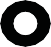 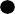 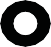 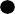 Esencia de marcaEN SIEGENTHALER & CO. CONSTRUIMOS Y DISEÑAMOS A PARTIR DE LAS HISTORIAS QUE NOS CUENTAN NUESTROS CLIENTES, NO NOS INVENTAMOS NADA. A RAÍZ DE ESTE PROCESO DE ESCUCHAR E INDAGAR SOBRE CERVEZA COLÓN HEMOS LLEGADO A UNAS CONCLUSIONES DE MARCA QUE DEBEMOS SIGNIFICAR EN TODO LO QUE HACEMOS: DESDE EL LENGUAJE GRÁFICO, EL DISEÑO Y LA EXPERIENCIA CON LA MARCA.1.Escuchar2.Diseñar3.Producir1.EscucharEscucharTalleres con S&Co-	Canvas (¿cómo somos?,¿qué hacemos?, ¿para quién lo hacemos?, ¿por quién nos pueden reemplazar?, ¿por qué nos prefieren?, ¿qué hacemos diferente a los demás?ADN MARCASomos… (personalidad)Somos para… (audiencia)Nos prefieren porque… (razón de preferencia)Nos creen porque… (evidencias)Somos los únicos que…(beneficios diferenciales)Existimos para… (esencia)Somos…Los primeros Somos la primera cerveza artesanal en Colombia que sigue existiendo. Por eso celebramos a los primeros, a los que se arriesgan a laconquista, a los que alcanzan los sueños y rompen barrerasSomos… Exploradores / AventurerosNos gusta descubrir lo desconocido. Adentrarnos en viajes y aventuras.Vivimos la vida plenamente, porque sabemos que la vida es corta, en el mundo está todo por descubrir y queremos dejar una huella para generaciones futuras.Somos…TradiciónLlevamos un buen tiempo haciendo cerveza artesanal y la hacemos muy bien.Estamos en la cabeza de esaspersonas que se arriesgaron a probar una opción diferente. Y en las nuevas generaciones somos el referente de haber sido los diferentes para las generaciones anteriores.Somos… Artesanales Hacemos cerveza en pequeñas cantidades, con técnicas artesanales, de diferentes tipos y siempre poniendo especial cuidado en nuestros procesosSomos…FácilesNuestra cerveza tiene doble filtración. Por eso es fácil de pasar, es refrescante y no es pesada.Y así somos nosotrostambién, fáciles de llevar y abiertos a todo el mundo.Somos…Valientes / Osados Nos atrevimos a soñar y supimos que lo lograríamos. Creemos que las barreras se pueden traspasar y que se puede lograr lo que nadie ha logrado. Es cuestión de intentar y nunca desfallecer. Al final siempre estará el sabor a conquista y victoria.Somos… Prácticos y recursivosSiempre estamos pensando en progresar y nunca nos quedamos varados. Nos las arreglamos para seguir adelante de la mejor manera, aprendiendo y recordando de donde vinimos y dispuestos a llegar a donde nunca imaginamos.Somos… Encantador / SimpáticoSomos buenos, agradables y chéveres. Somos sociables, nos llevamos con la gente, nos gusta tener amigos y siempre estamos abiertos para nuevas personas.Nos gusta compartir nuestras historias, nos escuchas y siempre somos buena compañía.Para quien somos. Describe nuestra audienciaSomos para los aventureros, para esos exploradores que nos les da miedo descubrir nuevos horizontes, se arriesgan y están dispuestos a luchar por sus sueños y apuestan por las sorpresas (underdog). No se rinden fácil, son sociables, abiertos y hacen amigos en todas partes. Les gustan las cosas diferentes, reconocen la tradición y la valoran. Quieren vivir a pleno y por eso están dispuestos de descubrir nuevas experiencias y no les molesta pagar un poco mas por eso.Es el valor que siente nuestra audiencia por nosotros. Es ese sentimiento de entraña que hace que al final se decidan por nosotros.Nos prefieren porque…SOMOS LOS MISMOS ARTESANALES DE SIEMPRE, FUIMOS LOS PRIMEROS Y NOS HEMOS MANTENIDO AUTÉNTICOS DESDE ENTONCES.Nos creen porque… (Evidencias)Es nuestro pasado. Son las razones tangibles por la cuál podemos demostrar lo que decimos somos.Los PrimerosSomos la primera cervecería artesanal de Colombia que sigue existiendo hoy en día.Tradición de X años Llevamos X años produciendo cerveza artesanal de calidad.PresenciaEstamos presentes en los principales restaurantes y bares de Colombia.Somos los únicos que… (Diferencial)Es lo que hacemos diferente o mejor que los demás. Es el mensaje que sobresale en medio del ruido del mundo en el que vivimos.SOMOS LA ÚNICA CERVECERÍA ARTESANAL QUE HACE UNA CERVEZA LIGERA, FÁCIL DE PASAR, ESPECIAL CON INGREDIENTES PREMIUM Y QUE NO RENUNCIA A LA TRADICIÓN DE SER INDEPENDIENTE.5) Existimos para… (Esencia)Es la razón por cuál hacemos todo, es un propósito superior. No es un slogan.Existimos para…PARA DESPERTAR EL ALMA EXPLORADOR / AVENTURERO DE CADA UNO.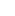 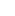 